April 2017Dear Friends of The Ministry Center-May God’s grace and peace be with you today and throughout your life.After finishing the East Coast City Prayer Walk in October, 2016, I asked the Lord what He desired me to do in this next season (John 4:34). In December of last year, He put on my heart to travel to Philadelphia and receive prayer and impartation from certain believers as well as letters of blessings. I then felt led to drive to Pittsburgh and release these blessings and partner with the believers from the East to the West in the state of PA. In Pittsburgh, we encountered a strong presence of God’s grace and glory. The prayer time and meetings were very pure and powerful.As I prayed about 2017, my assignment became very clear—focus on the state of PA. So, beginning in Philadelphia on April 9, I will be starting my first major prayer walk of 2017, finishing in Reading on April 16, Easter Sunday. I have been meeting with significant leaders the past several months about this journey and much clarity and confirmation has been declared and shared with me. My walk will begin from In the Light Ministry in Philadelphia, Sunday, April 9 and end at the top of Mt. Penn near the fire tower in Reading on Saturday, April 15. I will be sent from Philly by my Lord Jesus and the Apostolic authority and will be received in Reading by godly sons and daughters. God has opened governmental doors in Philly and Reading to bless the mayors of these cities. We will release a shepherd’s staff to Mayor Jim Kenney of Philadelphia and Mayor Wally Scott of Reading. As we meet with these mayors we believe a stronger connection will take place between these key cities. On Monday morning, April 10, we will be presenting a shepherd’s staff to the American Bible Society whose headquarters are now located in Philadelphia.God is a connector and what He is doing is bringing us together in closer knit relationships. My ministry vision is to work closely with regions, cities, towns, churches, governments, ministries and businesses and serve them through prayer, encouragement, and special direction given to me by our Lord. As I was being prayed over for this walk, the Lord revealed that this prayer walk will be different than any other in several ways. This may be my most important prayer assignment to date.We so appreciate your prayers, support and financial gifts. I invite you to partner with us for this important prayer walk. Please let me know how I can pray for and support you as well!My departing word of encouragement to you is: let’s all obey God and do our part in these last days and we will see the kingdom of God manifest and God’s glory be revealed. Everything we do is for God’s glory in the name of His exalted son, Jesus- Amen!Some scriptures that I will be praying and meditating on during my walk:Romans 1:9-12				Phil. 2:1-18				Col. 1:19Col. 2:9					Is. 6:1-8					Rom. 10:13-17Acts 10:38				Luke 10:16-21				Acts 2:10-21Acts 4:24-33For His Kingdom,Calvin and Stephanie Greiner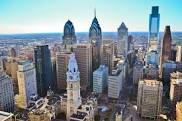 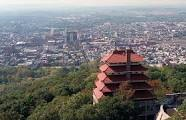 		Philadelphia, PA 				Mt. Penn – Reading, PA